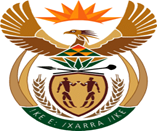 MINISTRY:  JUSTICE AND CORRECTIONAL SERVICESREPUBLIC OF SOUTH AFRICANATIONAL ASSEMBLYQUESTION FOR WRITTEN REPLYPARLIAMENTARY QUESTION NO: 2494DATE OF QUESTION: 26 AUGUST 2022DATE OF SUBMISSION: 09 SEPTEMBER 2022Adv G Breytenbach (DA) to ask the Minister of Justice and Correctional Services:[316] [Question submitted for oral reply now placed for written reply because itis in excess of quota (Rule 137(8))]:Whether the National Prosecuting Authority is conducting investigations into any matters related to the theft of an estimated $4 million from the Phala Phala game farmof the President of the Republic, Mr M C Ramaphosa; if so, what (a) are the relevant details and (b) is the current status of each investigation? NW2954EREPLY:The National Prosecuting Authority is not conducting criminal investigations on the allegations of theft of an estimated $4 million at the Phala Phala game farm. Such investigations are conducted by the Directorate for Priority Crime Investigations (DPCI). The Office of the relevant Director of Public Prosecutions will commence assessing the evidence once the case docket is formally handed over by the DPCI.       